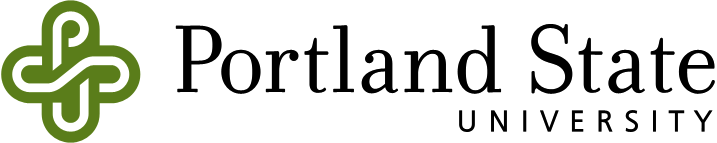 June 12, 2012To:  RFP #19204 ‘Mass Email Systems’ ProposersFrom:   Bill TerrySubject:  NOTICE OF CHANGE TO THE RFP #19204 “SCHEDULE OF EVENTS”The “Schedule of Events” dates have been been adjusted as follows:Schedule of Events These dates are for reference only; we may change these dates at PSU’s discretion.  We will post any changes on the OUS website if any schedule dates change.Evaluation Period Ending……………………………………….June 29, 2012Anticipated Notice of ‘Intent To Award’……………………….. July 6, 2012Deadline to protest award(s)……………………………………..July 13, 2012Anticipated date of contract(s) execution (no later than)…..July 20, 2012